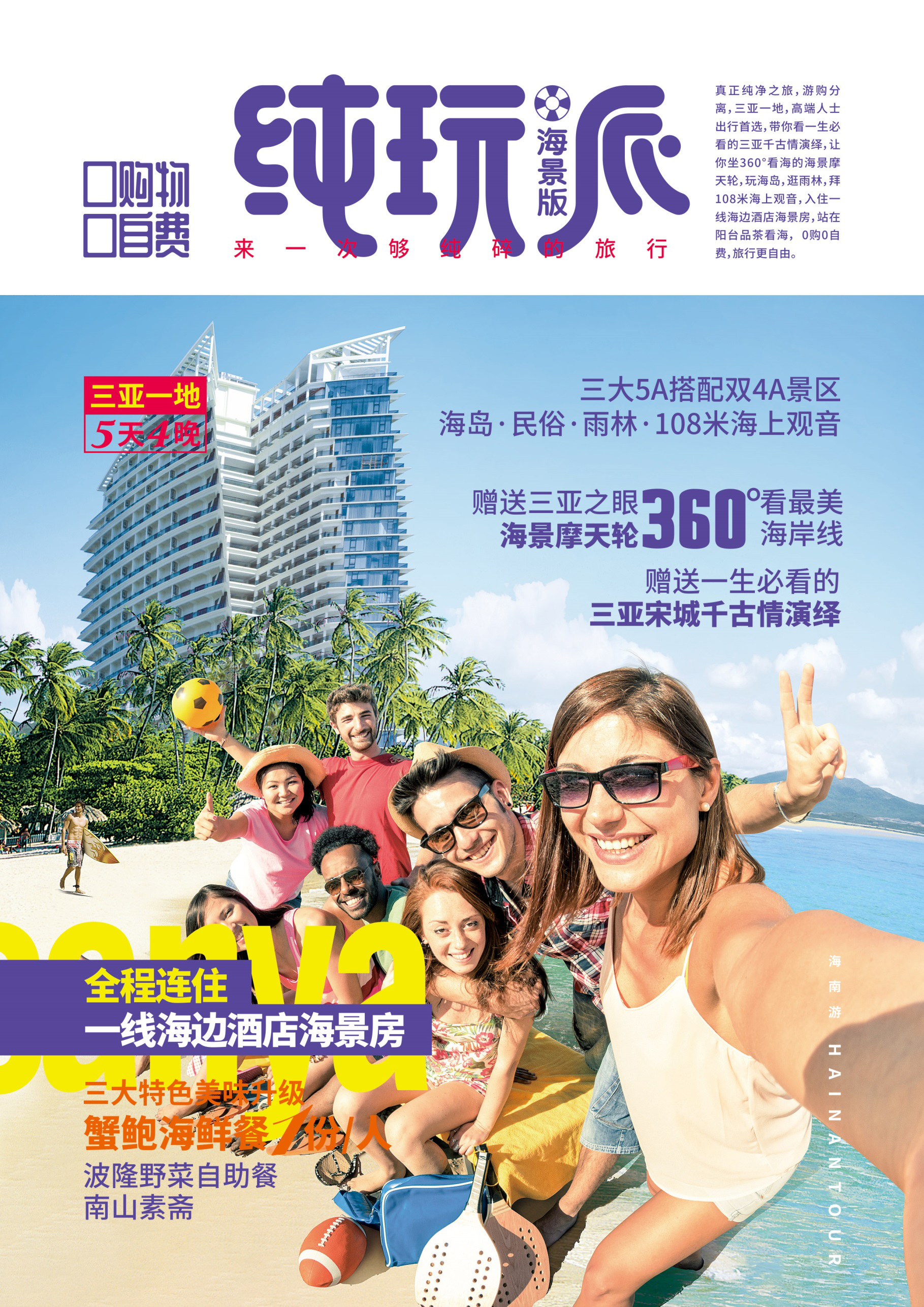 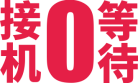 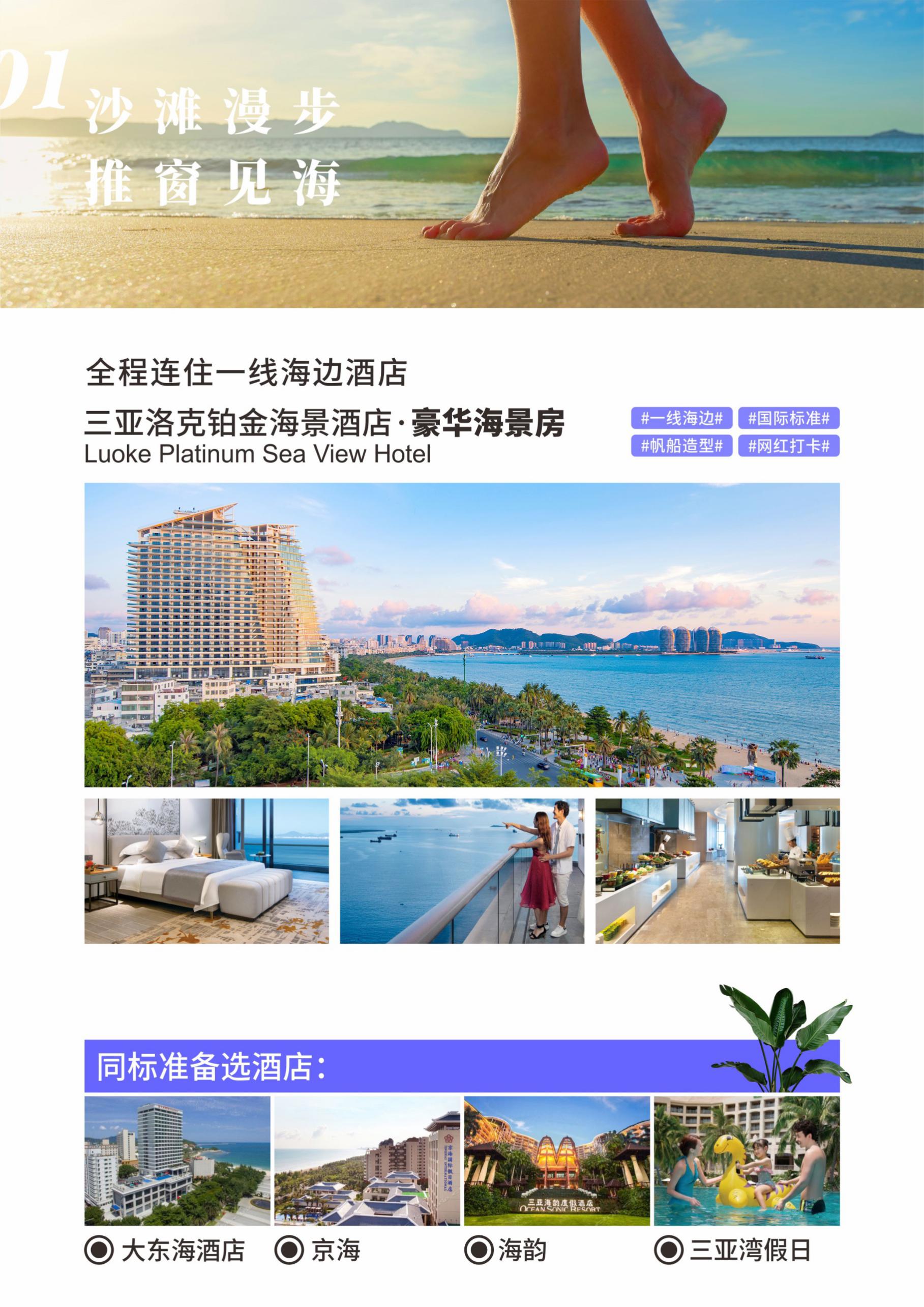 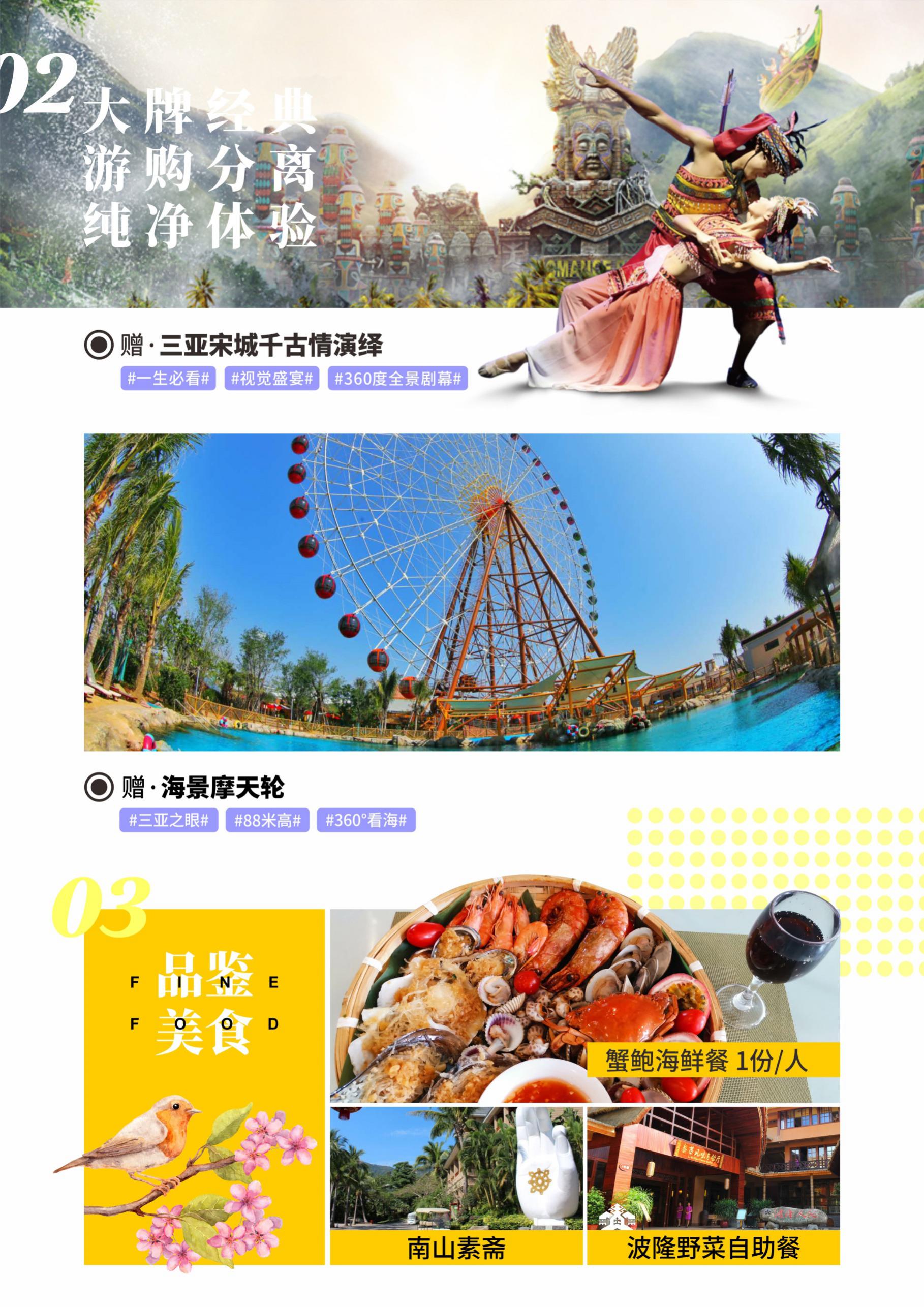 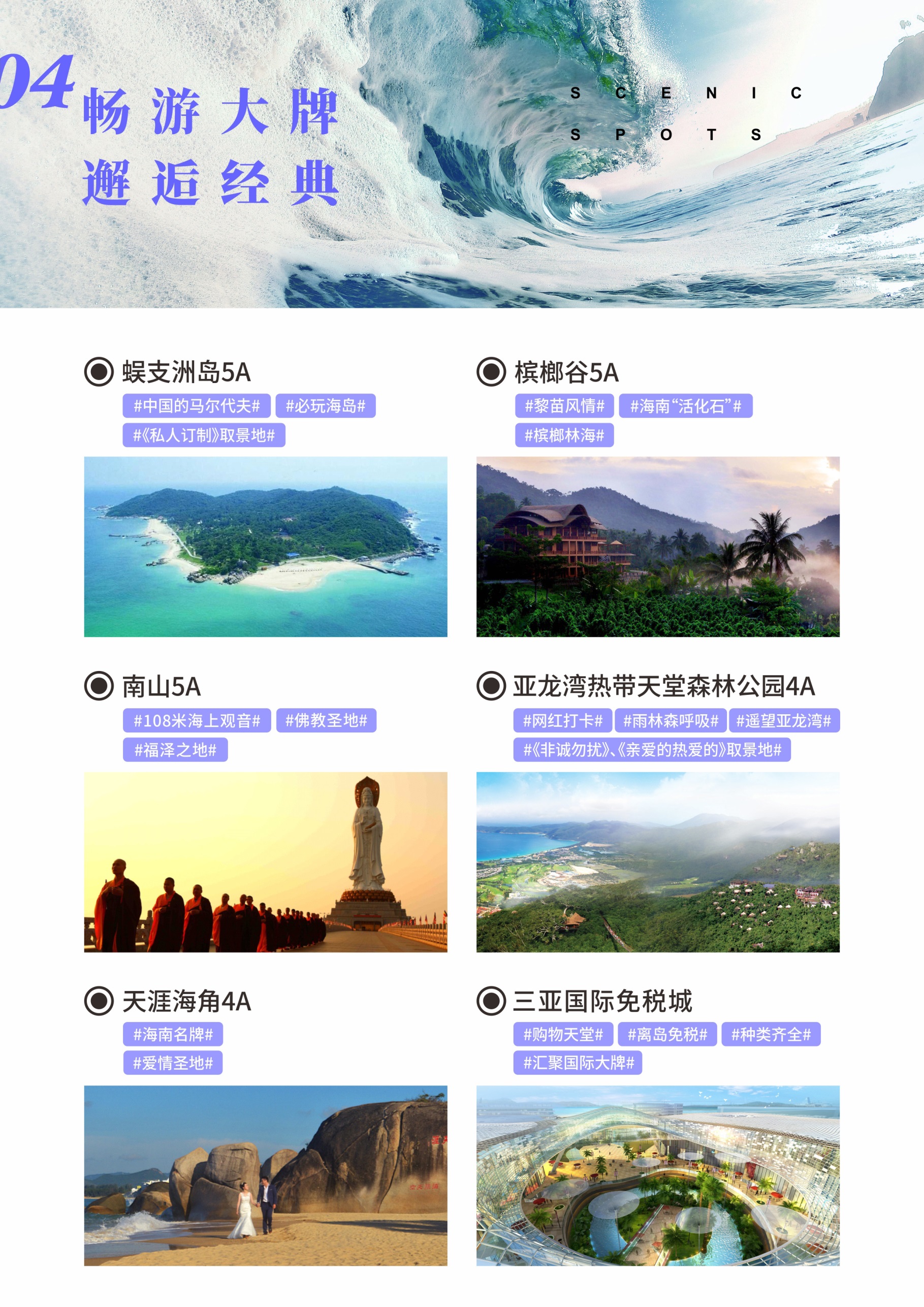 注：以上菜单为参考菜单，请以当天餐厅实际菜单为准纯玩派（海景版）·海南游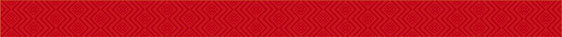 纯玩派（海景版）·海南游纯玩派（海景版）·海南游纯玩派（海景版）·海南游纯玩派（海景版）·海南游纯玩派（海景版）·海南游纯玩派（海景版）·海南游行程安排行程安排行程安排行程安排行程安排路线特色天数天数天数细化行程住有面子：三亚一地，全程连住一线海边酒店海景房，免行李搬运烦扰。 玩有面子：赠一生必看演出-千古情演出、海景摩天轮；三大5A搭配双4A景区，5A海岛蜈支洲、5A民俗槟榔谷、5A佛境南山、4A雨林亚龙湾热带天堂森林公园、4A经典天涯海角、HOT新地标三亚国际免税城；每天2个景点，轻松行程深度体验。吃有面子：正餐标30元/人，升级品鉴 “蟹鲍海鲜餐1份/人”、“波隆野菜自助餐”、“南山素斋”各1次。 接待诚诺：0购物0自费，全程不增加行程外购物点、不更换景点、不压缩游览时间，违约赔付2000元/人。经典赠送：全程品牌矿泉水1瓶/人/天、旅行社责任险。D1出发地 >> 三亚D1出发地 >> 三亚D1出发地 >> 三亚乘机抵达美丽海南岛，工作人员将在出口迎接您的到来，沿途欣赏海岛美景，回酒店休息，期待明天的精彩旅程。住宿安排：指定酒店餐饮安排：敬请自理住有面子：三亚一地，全程连住一线海边酒店海景房，免行李搬运烦扰。 玩有面子：赠一生必看演出-千古情演出、海景摩天轮；三大5A搭配双4A景区，5A海岛蜈支洲、5A民俗槟榔谷、5A佛境南山、4A雨林亚龙湾热带天堂森林公园、4A经典天涯海角、HOT新地标三亚国际免税城；每天2个景点，轻松行程深度体验。吃有面子：正餐标30元/人，升级品鉴 “蟹鲍海鲜餐1份/人”、“波隆野菜自助餐”、“南山素斋”各1次。 接待诚诺：0购物0自费，全程不增加行程外购物点、不更换景点、不压缩游览时间，违约赔付2000元/人。经典赠送：全程品牌矿泉水1瓶/人/天、旅行社责任险。D2三亚一地D2三亚一地D2三亚一地景点安排：蜈支洲岛—三亚国际免税城—宋城千古情（含演出）【蜈支洲岛】：（游览时间不少于240分钟，含上下岛时间，海上项目自理）国家5A级海岛，集丰富性与独特性于一体。沙质洁白细腻、海域清澈透明，海水能见度6—27米。30余项海上和潜水娱乐项目（自费），给前来观光和度假的旅游者带来原始、静谧、浪漫和 动感时尚的休闲体验。【三亚国际免税城】：（游览时间不少于90分钟）作为三亚新地标，聚集了香奈儿、兰蔻、阿玛尼等多种国际名品和丰盛美食，可充分享受国际旅游岛离岛免税政策带来的极大实惠与便利。【宋城千古情】：（游览时间不少于120分钟）这里有历史复苏的各种盛筵、精彩的民俗演出、有趣的现场互动、仿佛静止千年的黎村苗寨。赠送—【千古情演出】：立足于三亚长达一万年的恢弘历史长卷，以其崭新的舞台设计使整场演出突破了传统空间与感觉的界限，呈现出诗画般令人目眩神迷的美学感受。360度全景剧幕层出不穷，400平方米的巨型悬空透明膜从天而降，4700位观众伸手与头上的比基尼美女零距离互动……让每一寸角落都满盈着演出怒放的张力，撼动着观众的视觉与听觉神经。住宿安排：指定酒店餐饮安排：早餐：酒店用餐    中餐：自理    晚餐：自理住有面子：三亚一地，全程连住一线海边酒店海景房，免行李搬运烦扰。 玩有面子：赠一生必看演出-千古情演出、海景摩天轮；三大5A搭配双4A景区，5A海岛蜈支洲、5A民俗槟榔谷、5A佛境南山、4A雨林亚龙湾热带天堂森林公园、4A经典天涯海角、HOT新地标三亚国际免税城；每天2个景点，轻松行程深度体验。吃有面子：正餐标30元/人，升级品鉴 “蟹鲍海鲜餐1份/人”、“波隆野菜自助餐”、“南山素斋”各1次。 接待诚诺：0购物0自费，全程不增加行程外购物点、不更换景点、不压缩游览时间，违约赔付2000元/人。经典赠送：全程品牌矿泉水1瓶/人/天、旅行社责任险。D3三亚一地D3三亚一地D3三亚一地景点安排：槟榔谷—亚龙湾热带天堂森林公园 —赠海景摩天轮【槟榔谷黎苗文化旅游景区】：（游览时间不少于120分钟）中国首家民族文化型5A级景区，海南民族文化的“活化石”，婀娜多姿的槟榔林海，置身于古木参天、藤蔓交织的热带雨林中。午餐享用波隆野菜自助餐，别具特色的本土风味。【亚龙湾热带天堂森林公园】：（游览不少于120分钟）“面朝大海，背靠青山，四季花开。” 三亚的天然大氧吧，拥有良好的热带雨林生态资源，景区内美丽的自然风光占据了冯小刚著名电影《非诚勿扰2》三分之二以上镜头，成为情侣们公认的爱情圣地，至今热度不减。赠海景摩天轮：中国最南端海上88米高的“三亚之眼”，这样的摩天轮，你一定没有体验过，在此尽览360°中国最美海岸线吧。（身高1.4米（不含）以下儿童需成人陪同，1名成人最多携带1名儿童，此项目不用不退费）住宿安排：指定酒店餐饮安排：早餐：酒店用餐   中餐：波隆野菜自助   晚餐：含住有面子：三亚一地，全程连住一线海边酒店海景房，免行李搬运烦扰。 玩有面子：赠一生必看演出-千古情演出、海景摩天轮；三大5A搭配双4A景区，5A海岛蜈支洲、5A民俗槟榔谷、5A佛境南山、4A雨林亚龙湾热带天堂森林公园、4A经典天涯海角、HOT新地标三亚国际免税城；每天2个景点，轻松行程深度体验。吃有面子：正餐标30元/人，升级品鉴 “蟹鲍海鲜餐1份/人”、“波隆野菜自助餐”、“南山素斋”各1次。 接待诚诺：0购物0自费，全程不增加行程外购物点、不更换景点、不压缩游览时间，违约赔付2000元/人。经典赠送：全程品牌矿泉水1瓶/人/天、旅行社责任险。D4三亚一地D4三亚一地D4三亚一地景点安排：南山佛教文化苑—天涯海角【南山佛教文化苑】：（游览时间不少于120分钟）国家5A级旅游景区，更有举世瞩目的108米“南山海上观音”，景区内风光秀丽，集佛教文化、福寿文化、生态文化、民俗风情、历史传说、园林建设为一体。在南山，既能领略热带滨海美景，同时还能获得佛教文化带来的心灵慰藉，体味回归自然、天人合一的乐趣。【天涯海角】：（游览时间不少于120分钟）国家级风景名胜，海南标志性景区，景区依山傍海，碧海、青山、白沙、巨磊、礁盘，浑然一体，宛若七彩交融的丹青画屏；椰林、波涛、渔舟、鸥燕、云霞，辉映点衬，形成了南国独特的椰风海韵。住宿安排：指定酒店餐饮安排：早餐：酒店用餐   中餐：含   晚餐：自理住有面子：三亚一地，全程连住一线海边酒店海景房，免行李搬运烦扰。 玩有面子：赠一生必看演出-千古情演出、海景摩天轮；三大5A搭配双4A景区，5A海岛蜈支洲、5A民俗槟榔谷、5A佛境南山、4A雨林亚龙湾热带天堂森林公园、4A经典天涯海角、HOT新地标三亚国际免税城；每天2个景点，轻松行程深度体验。吃有面子：正餐标30元/人，升级品鉴 “蟹鲍海鲜餐1份/人”、“波隆野菜自助餐”、“南山素斋”各1次。 接待诚诺：0购物0自费，全程不增加行程外购物点、不更换景点、不压缩游览时间，违约赔付2000元/人。经典赠送：全程品牌矿泉水1瓶/人/天、旅行社责任险。D5三亚 >> 温馨的家D5三亚 >> 温馨的家D5三亚 >> 温馨的家专人送机，乘机返回温馨家园（酒店退房时间为中午12点前）。餐饮安排：早餐：酒店用餐   中餐：自理   晚餐：自理注明：以上行程景点浏览仅供参考，在不减少景点情况下将对行程游览顺序进行调整，具体游览顺序请以实际出游为准。住有面子：三亚一地，全程连住一线海边酒店海景房，免行李搬运烦扰。 玩有面子：赠一生必看演出-千古情演出、海景摩天轮；三大5A搭配双4A景区，5A海岛蜈支洲、5A民俗槟榔谷、5A佛境南山、4A雨林亚龙湾热带天堂森林公园、4A经典天涯海角、HOT新地标三亚国际免税城；每天2个景点，轻松行程深度体验。吃有面子：正餐标30元/人，升级品鉴 “蟹鲍海鲜餐1份/人”、“波隆野菜自助餐”、“南山素斋”各1次。 接待诚诺：0购物0自费，全程不增加行程外购物点、不更换景点、不压缩游览时间，违约赔付2000元/人。经典赠送：全程品牌矿泉水1瓶/人/天、旅行社责任险。费用包含 费用包含 费用包含 费用包含 费用包含 费用包含 费用包含 旅游交通：往返机票、机建燃油、海南当地VIP空调旅游车，1人1正座（26座以下无行李箱）；住宿标准：三亚一地，全程连住一线海边酒店海景房；景点门票：报价包含景点首道门票（不含景区内设自费项目，另有约定除外）；用餐标准：全程3正4早，正餐标30元/人/餐，升级品鉴“蟹鲍海鲜餐1份/人”、“波隆野菜自助餐”、“南山素斋”各1次；保险服务：最高保额30万元/人海南旅行社责任险；导游服务：持证专业导游，幽默风趣耐心解说、贴心细致管家式服务；儿童费用：2岁以上1.2米以下儿童只含半价正餐+车位，不含早餐；特别说明：“费用包含说明”内容以外的所有费用不包含。指定酒店儿童早餐价格参考：三亚洛克铂金海景酒店：早餐98人/次，1.2米以下儿童免费，每位用餐成员限带一名6岁以下儿童，1.2-1.4米儿童按49元/人收取，1.4米以上按成人收取旅游交通：往返机票、机建燃油、海南当地VIP空调旅游车，1人1正座（26座以下无行李箱）；住宿标准：三亚一地，全程连住一线海边酒店海景房；景点门票：报价包含景点首道门票（不含景区内设自费项目，另有约定除外）；用餐标准：全程3正4早，正餐标30元/人/餐，升级品鉴“蟹鲍海鲜餐1份/人”、“波隆野菜自助餐”、“南山素斋”各1次；保险服务：最高保额30万元/人海南旅行社责任险；导游服务：持证专业导游，幽默风趣耐心解说、贴心细致管家式服务；儿童费用：2岁以上1.2米以下儿童只含半价正餐+车位，不含早餐；特别说明：“费用包含说明”内容以外的所有费用不包含。指定酒店儿童早餐价格参考：三亚洛克铂金海景酒店：早餐98人/次，1.2米以下儿童免费，每位用餐成员限带一名6岁以下儿童，1.2-1.4米儿童按49元/人收取，1.4米以上按成人收取旅游交通：往返机票、机建燃油、海南当地VIP空调旅游车，1人1正座（26座以下无行李箱）；住宿标准：三亚一地，全程连住一线海边酒店海景房；景点门票：报价包含景点首道门票（不含景区内设自费项目，另有约定除外）；用餐标准：全程3正4早，正餐标30元/人/餐，升级品鉴“蟹鲍海鲜餐1份/人”、“波隆野菜自助餐”、“南山素斋”各1次；保险服务：最高保额30万元/人海南旅行社责任险；导游服务：持证专业导游，幽默风趣耐心解说、贴心细致管家式服务；儿童费用：2岁以上1.2米以下儿童只含半价正餐+车位，不含早餐；特别说明：“费用包含说明”内容以外的所有费用不包含。指定酒店儿童早餐价格参考：三亚洛克铂金海景酒店：早餐98人/次，1.2米以下儿童免费，每位用餐成员限带一名6岁以下儿童，1.2-1.4米儿童按49元/人收取，1.4米以上按成人收取旅游交通：往返机票、机建燃油、海南当地VIP空调旅游车，1人1正座（26座以下无行李箱）；住宿标准：三亚一地，全程连住一线海边酒店海景房；景点门票：报价包含景点首道门票（不含景区内设自费项目，另有约定除外）；用餐标准：全程3正4早，正餐标30元/人/餐，升级品鉴“蟹鲍海鲜餐1份/人”、“波隆野菜自助餐”、“南山素斋”各1次；保险服务：最高保额30万元/人海南旅行社责任险；导游服务：持证专业导游，幽默风趣耐心解说、贴心细致管家式服务；儿童费用：2岁以上1.2米以下儿童只含半价正餐+车位，不含早餐；特别说明：“费用包含说明”内容以外的所有费用不包含。指定酒店儿童早餐价格参考：三亚洛克铂金海景酒店：早餐98人/次，1.2米以下儿童免费，每位用餐成员限带一名6岁以下儿童，1.2-1.4米儿童按49元/人收取，1.4米以上按成人收取旅游交通：往返机票、机建燃油、海南当地VIP空调旅游车，1人1正座（26座以下无行李箱）；住宿标准：三亚一地，全程连住一线海边酒店海景房；景点门票：报价包含景点首道门票（不含景区内设自费项目，另有约定除外）；用餐标准：全程3正4早，正餐标30元/人/餐，升级品鉴“蟹鲍海鲜餐1份/人”、“波隆野菜自助餐”、“南山素斋”各1次；保险服务：最高保额30万元/人海南旅行社责任险；导游服务：持证专业导游，幽默风趣耐心解说、贴心细致管家式服务；儿童费用：2岁以上1.2米以下儿童只含半价正餐+车位，不含早餐；特别说明：“费用包含说明”内容以外的所有费用不包含。指定酒店儿童早餐价格参考：三亚洛克铂金海景酒店：早餐98人/次，1.2米以下儿童免费，每位用餐成员限带一名6岁以下儿童，1.2-1.4米儿童按49元/人收取，1.4米以上按成人收取旅游交通：往返机票、机建燃油、海南当地VIP空调旅游车，1人1正座（26座以下无行李箱）；住宿标准：三亚一地，全程连住一线海边酒店海景房；景点门票：报价包含景点首道门票（不含景区内设自费项目，另有约定除外）；用餐标准：全程3正4早，正餐标30元/人/餐，升级品鉴“蟹鲍海鲜餐1份/人”、“波隆野菜自助餐”、“南山素斋”各1次；保险服务：最高保额30万元/人海南旅行社责任险；导游服务：持证专业导游，幽默风趣耐心解说、贴心细致管家式服务；儿童费用：2岁以上1.2米以下儿童只含半价正餐+车位，不含早餐；特别说明：“费用包含说明”内容以外的所有费用不包含。指定酒店儿童早餐价格参考：三亚洛克铂金海景酒店：早餐98人/次，1.2米以下儿童免费，每位用餐成员限带一名6岁以下儿童，1.2-1.4米儿童按49元/人收取，1.4米以上按成人收取旅游交通：往返机票、机建燃油、海南当地VIP空调旅游车，1人1正座（26座以下无行李箱）；住宿标准：三亚一地，全程连住一线海边酒店海景房；景点门票：报价包含景点首道门票（不含景区内设自费项目，另有约定除外）；用餐标准：全程3正4早，正餐标30元/人/餐，升级品鉴“蟹鲍海鲜餐1份/人”、“波隆野菜自助餐”、“南山素斋”各1次；保险服务：最高保额30万元/人海南旅行社责任险；导游服务：持证专业导游，幽默风趣耐心解说、贴心细致管家式服务；儿童费用：2岁以上1.2米以下儿童只含半价正餐+车位，不含早餐；特别说明：“费用包含说明”内容以外的所有费用不包含。指定酒店儿童早餐价格参考：三亚洛克铂金海景酒店：早餐98人/次，1.2米以下儿童免费，每位用餐成员限带一名6岁以下儿童，1.2-1.4米儿童按49元/人收取，1.4米以上按成人收取酒店说明 酒店说明 酒店说明 酒店说明 酒店说明 酒店说明 酒店说明 地区/标准地区/标准指定酒店指定酒店指定酒店指定酒店指定酒店三亚·指定酒店三亚·指定酒店大东海酒店、洛克海景、京海、海韵、三亚湾假日大东海酒店、洛克海景、京海、海韵、三亚湾假日大东海酒店、洛克海景、京海、海韵、三亚湾假日大东海酒店、洛克海景、京海、海韵、三亚湾假日大东海酒店、洛克海景、京海、海韵、三亚湾假日注：如遇旺季酒店房型售罄或酒店会议、政府活动占用等情形，我社将会升级至不低于以上所列标准的同类型酒店，敬请谅解。注：如遇旺季酒店房型售罄或酒店会议、政府活动占用等情形，我社将会升级至不低于以上所列标准的同类型酒店，敬请谅解。注：如遇旺季酒店房型售罄或酒店会议、政府活动占用等情形，我社将会升级至不低于以上所列标准的同类型酒店，敬请谅解。注：如遇旺季酒店房型售罄或酒店会议、政府活动占用等情形，我社将会升级至不低于以上所列标准的同类型酒店，敬请谅解。注：如遇旺季酒店房型售罄或酒店会议、政府活动占用等情形，我社将会升级至不低于以上所列标准的同类型酒店，敬请谅解。注：如遇旺季酒店房型售罄或酒店会议、政府活动占用等情形，我社将会升级至不低于以上所列标准的同类型酒店，敬请谅解。注：如遇旺季酒店房型售罄或酒店会议、政府活动占用等情形，我社将会升级至不低于以上所列标准的同类型酒店，敬请谅解。餐饮说明 餐饮说明 餐饮说明 餐饮说明 餐饮说明 餐饮说明 餐饮说明 波隆野菜自助凉菜类：海鲜卷、金针菇拌青瓜、糖拌西红柿、黎家萝卜干、凉拌野菜、洋葱拌木耳、凉拌海带丝；热菜类：白切槟榔鸡、腐竹焖鸭块、豆酱蒸河鲜、脆皮木瓜酥、爽口水立方、蒌叶煎土鸡蛋、清蒸南瓜、炒时蔬、野菜煎五花肉、黎家豆腐、烧汁爽肉、木瓜炒韭菜、海白煮萝卜丝；汤类：野生山菌老鸡汤、槟榔花冬瓜老鸭汤、猪肺汤；主食类：腌海南粉、绿豆糕甜品、地瓜粥、野菜炒饭、老面馒头、野菜瘦肉粥、蛋糕、香蒸菜包；田园沙律：紫椰子菜、红萝卜、洋葱、青瓜、圣女果、西生菜、大葱、玉米、红腰果。凉菜类：海鲜卷、金针菇拌青瓜、糖拌西红柿、黎家萝卜干、凉拌野菜、洋葱拌木耳、凉拌海带丝；热菜类：白切槟榔鸡、腐竹焖鸭块、豆酱蒸河鲜、脆皮木瓜酥、爽口水立方、蒌叶煎土鸡蛋、清蒸南瓜、炒时蔬、野菜煎五花肉、黎家豆腐、烧汁爽肉、木瓜炒韭菜、海白煮萝卜丝；汤类：野生山菌老鸡汤、槟榔花冬瓜老鸭汤、猪肺汤；主食类：腌海南粉、绿豆糕甜品、地瓜粥、野菜炒饭、老面馒头、野菜瘦肉粥、蛋糕、香蒸菜包；田园沙律：紫椰子菜、红萝卜、洋葱、青瓜、圣女果、西生菜、大葱、玉米、红腰果。凉菜类：海鲜卷、金针菇拌青瓜、糖拌西红柿、黎家萝卜干、凉拌野菜、洋葱拌木耳、凉拌海带丝；热菜类：白切槟榔鸡、腐竹焖鸭块、豆酱蒸河鲜、脆皮木瓜酥、爽口水立方、蒌叶煎土鸡蛋、清蒸南瓜、炒时蔬、野菜煎五花肉、黎家豆腐、烧汁爽肉、木瓜炒韭菜、海白煮萝卜丝；汤类：野生山菌老鸡汤、槟榔花冬瓜老鸭汤、猪肺汤；主食类：腌海南粉、绿豆糕甜品、地瓜粥、野菜炒饭、老面馒头、野菜瘦肉粥、蛋糕、香蒸菜包；田园沙律：紫椰子菜、红萝卜、洋葱、青瓜、圣女果、西生菜、大葱、玉米、红腰果。凉菜类：海鲜卷、金针菇拌青瓜、糖拌西红柿、黎家萝卜干、凉拌野菜、洋葱拌木耳、凉拌海带丝；热菜类：白切槟榔鸡、腐竹焖鸭块、豆酱蒸河鲜、脆皮木瓜酥、爽口水立方、蒌叶煎土鸡蛋、清蒸南瓜、炒时蔬、野菜煎五花肉、黎家豆腐、烧汁爽肉、木瓜炒韭菜、海白煮萝卜丝；汤类：野生山菌老鸡汤、槟榔花冬瓜老鸭汤、猪肺汤；主食类：腌海南粉、绿豆糕甜品、地瓜粥、野菜炒饭、老面馒头、野菜瘦肉粥、蛋糕、香蒸菜包；田园沙律：紫椰子菜、红萝卜、洋葱、青瓜、圣女果、西生菜、大葱、玉米、红腰果。凉菜类：海鲜卷、金针菇拌青瓜、糖拌西红柿、黎家萝卜干、凉拌野菜、洋葱拌木耳、凉拌海带丝；热菜类：白切槟榔鸡、腐竹焖鸭块、豆酱蒸河鲜、脆皮木瓜酥、爽口水立方、蒌叶煎土鸡蛋、清蒸南瓜、炒时蔬、野菜煎五花肉、黎家豆腐、烧汁爽肉、木瓜炒韭菜、海白煮萝卜丝；汤类：野生山菌老鸡汤、槟榔花冬瓜老鸭汤、猪肺汤；主食类：腌海南粉、绿豆糕甜品、地瓜粥、野菜炒饭、老面馒头、野菜瘦肉粥、蛋糕、香蒸菜包；田园沙律：紫椰子菜、红萝卜、洋葱、青瓜、圣女果、西生菜、大葱、玉米、红腰果。凉菜类：海鲜卷、金针菇拌青瓜、糖拌西红柿、黎家萝卜干、凉拌野菜、洋葱拌木耳、凉拌海带丝；热菜类：白切槟榔鸡、腐竹焖鸭块、豆酱蒸河鲜、脆皮木瓜酥、爽口水立方、蒌叶煎土鸡蛋、清蒸南瓜、炒时蔬、野菜煎五花肉、黎家豆腐、烧汁爽肉、木瓜炒韭菜、海白煮萝卜丝；汤类：野生山菌老鸡汤、槟榔花冬瓜老鸭汤、猪肺汤；主食类：腌海南粉、绿豆糕甜品、地瓜粥、野菜炒饭、老面馒头、野菜瘦肉粥、蛋糕、香蒸菜包；田园沙律：紫椰子菜、红萝卜、洋葱、青瓜、圣女果、西生菜、大葱、玉米、红腰果。蟹鲍海鲜餐1份/人野生南海鲍鱼（2只）、野生和乐蟹（1只）、野生大海虾（2只）、粉丝蒸扇贝（2个）、粉丝蒸带子（2只）、白灼沙包螺、白灼鸡腿螺、白灼花螺、红酒1杯/人、鸡油饭1晚/人、小菜一份、水果一份野生南海鲍鱼（2只）、野生和乐蟹（1只）、野生大海虾（2只）、粉丝蒸扇贝（2个）、粉丝蒸带子（2只）、白灼沙包螺、白灼鸡腿螺、白灼花螺、红酒1杯/人、鸡油饭1晚/人、小菜一份、水果一份野生南海鲍鱼（2只）、野生和乐蟹（1只）、野生大海虾（2只）、粉丝蒸扇贝（2个）、粉丝蒸带子（2只）、白灼沙包螺、白灼鸡腿螺、白灼花螺、红酒1杯/人、鸡油饭1晚/人、小菜一份、水果一份野生南海鲍鱼（2只）、野生和乐蟹（1只）、野生大海虾（2只）、粉丝蒸扇贝（2个）、粉丝蒸带子（2只）、白灼沙包螺、白灼鸡腿螺、白灼花螺、红酒1杯/人、鸡油饭1晚/人、小菜一份、水果一份野生南海鲍鱼（2只）、野生和乐蟹（1只）、野生大海虾（2只）、粉丝蒸扇贝（2个）、粉丝蒸带子（2只）、白灼沙包螺、白灼鸡腿螺、白灼花螺、红酒1杯/人、鸡油饭1晚/人、小菜一份、水果一份野生南海鲍鱼（2只）、野生和乐蟹（1只）、野生大海虾（2只）、粉丝蒸扇贝（2个）、粉丝蒸带子（2只）、白灼沙包螺、白灼鸡腿螺、白灼花螺、红酒1杯/人、鸡油饭1晚/人、小菜一份、水果一份补充说明 